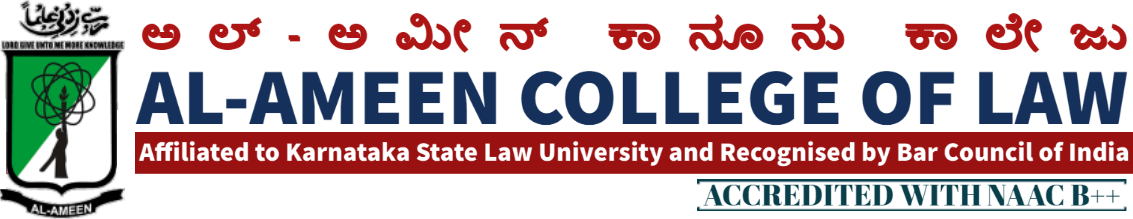 12th MEETING OF IQACThe 12th meeting of IQAC of the Al-Ameen College of Law was held on 30th July 2018 at 3.30 pm, in the Principal’s chamber chaired by Dr. Subban Shariff, AAES.  The Meeting commenced with recitation of few versus from the Holy Quran recited Mr. Mubarak Khan, Faculty of Law.Dr. Waseem Khan M.I, Principal delivered the welcome speech.  Ms. Sahana Florance and Mrs. Yasmeen Tabassum conveyed vote of thanks at the end of the meeting. The meeting concluded at 4.30 pm.MEMBERS PRESENT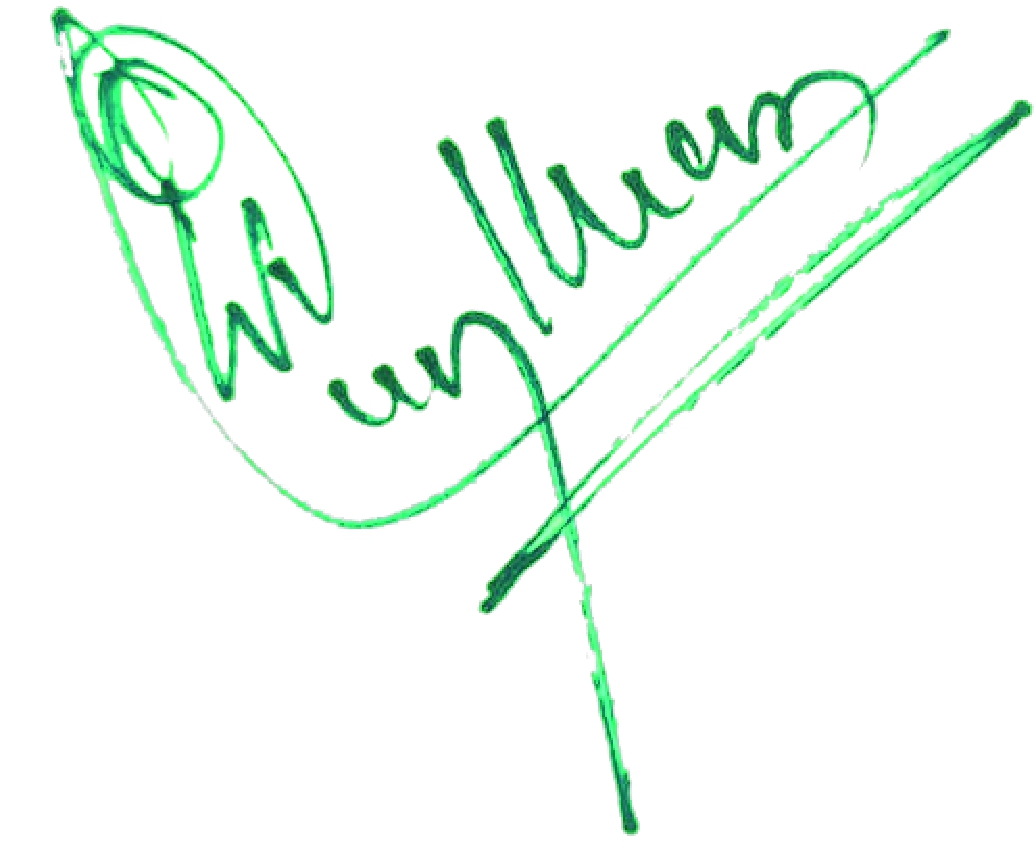                                                  PRINCIPALAGENDARESOLUTIONReview of previous minutes of meetingThe overall academic plan & progress was Reviewed. A Result-analysis system was formed to analyse the previous year results. Academic Committee presented the report as to innovative methods adopted by the faulty members:PPT Presentation.Question Answer SessionUnit Test at end of each unit etc.Research was carried out by the research Committee in collaboration with an NGO pertaining to Child Labor issues and challenges.The research report was submitted to labour Commission, Ministry of Labour & Employment Govt. of Karnataka.Academic calendarAcademic calendar for the next academic year was discussed.Feedback SystemsThe existing students, alumni students and parents feedback system was discussed. It was decided to take feedback from all the students through online mode via the college website. Guidelines for FacultyNew modified guidelines for faculty members as to personality, uniformity, academics, curricular & extracurricular/co-curricular activities were explained and asked to be adopted.Any other matterThe Disciplinary committee was asked to submit a report as to any committed issues and any actions taken by themNONAMEDESIGNATIONSIGNATUREManagement MembersManagement MembersManagement MembersManagement Members1Mr. Subban ShariffHon. SecretaryExternal MembersExternal MembersExternal MembersExternal Members1Prof. Mohan RamAcademician2Prof. G.R BhaskarFormer Principal 3Mr. OM Prakash	Faculty of Law4Mr. Syed MunawarAdvocate, BangaloreInternal MembersInternal MembersInternal MembersInternal Members1Dr. Waseem Khan M.IPrincipal2Mrs. Yasmeen Tabassum Co-Ordinator IQACVice PrincipalFaculty MembersFaculty MembersFaculty MembersFaculty Members1Mr. Sendil Kumar Asst. Professor2Mrs. Jayalakshmi VAsst. ProfessorMs. Sahena FloranceAsst. Professor3Ms. Bhavya GunashekharAsst. Professor4Mrs. Haseena BanuAsst. Professor5Ms. Sana KawsirAsst. Professor6Ms. TasfiyaAsst. Professor7Mr. Mubarak KhanAsst. Professor8Mr. Abdul AshikAsst. Professor